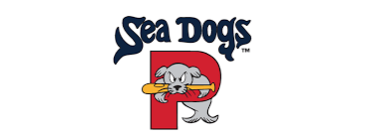 Hoop Dog Classic 2019Pacifica, CAAugust 13, 2019 to August 18, 2019Tournament Fees: $650 Early bird registration before 7/1/19 will be $600.USSSA RulesDivision:  (Circle one)       		8U 		   	             10U   (After 5/1/10)		(5/1/08 - 4/30/10)Depending on number of teams we may have A&B divisionsTeam City/Name ______________________________________________________________Manager’s Name ______________________________________________________________Email: _______________________________________________________________________Cell phone: ___________________________________________________________________Send this form along with the fees to:Make Checks payable to: Pacifica SeadogsMail to: 557 Moana Way, Pacifica, CA 94044Registration forms without an accompanying registration fee will be considered incomplete.  Space will not be reserved for your team until the registration fee is received.  Space is limited, register early.  Deadline for registering is July 26, 2019.  For more information, please contact Tina PetersenEmail: pacificaseadogs@gmail.comCell: 650-219-0212www.pacificaseadogs.org